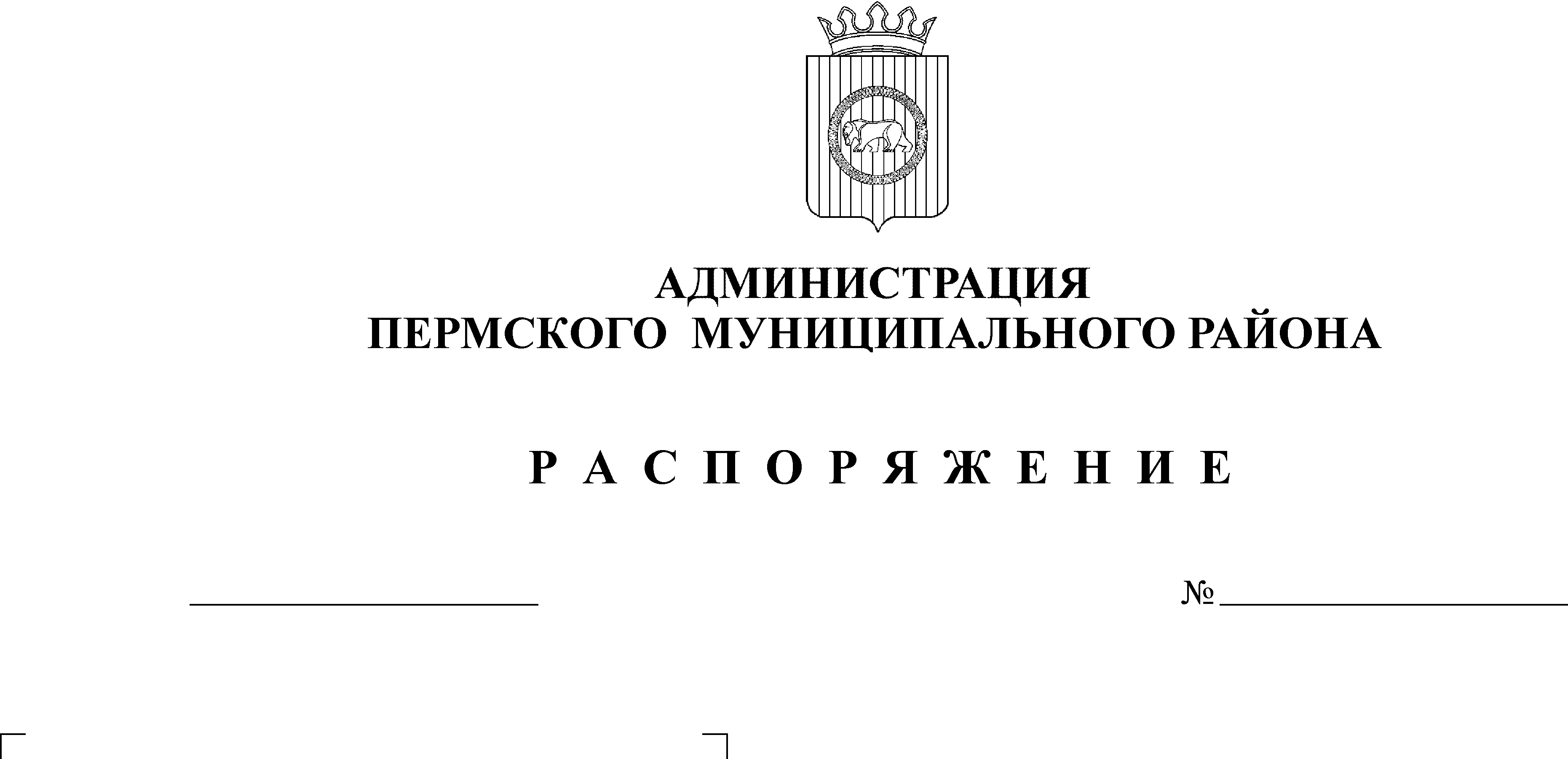 О внесении изменений в распоряжение администрации Пермского муниципального района от 25.02.2016 № 32-р «Об утверждении Плана проведения мероприятий ведомственного контроля в сфере закупок товаров, работ, услуг для обеспечения муниципальных нужд Пермского муниципального района на 2016 год»В соответствии со статьей 51-6 Устава муниципального образования «Пермский муниципальный район»:1. Внести изменения в План проведения мероприятий ведомственного контроля в сфере закупок товаров, работ, услуг для обеспечения муниципальных нужд Пермского муниципального района на 2016 год, утвержденный постановлением администрации Пермского муниципального района от 25.02.2016 № 32-р, согласно приложению.2. Отделу формирования и контроля муниципального задания аппарата администрации Пермского муниципального района разместить настоящее распоряжение на официальном сайте Пермского муниципального района www.permraion.ru.3. Настоящее распоряжение вступает в силу со для его подписания.4. Контроль исполнения настоящего распоряжения возложить на заместителя главы администрации Пермского муниципального района по социальному развитию А.В. Цвикилевича.Глава администрации муниципального района	    В.Ю. ЦветовПриложениек  распоряжению администрации Пермского муниципального районаот  ________________ № _________Изменения в План проведения мероприятий ведомственного контроля в сфере закупок товаров, работ, услуг для обеспечения муниципальных нужд Пермского муниципального района на 2016 год, утвержденный постановлением администрации Пермского муниципального района от 25.02.2016 № 32-рПозицию: изложить в следующей редакции:2Муниципальное казенное учреждение «Центр обеспечения безопасности Пермского муниципального района»5948040349Российская Федерация, 614065, Пермский край, г. Пермь,ул. 1-я Красавинская, 61июль2Муниципальное казенное учреждение «Центр обеспечения безопасности Пермского муниципального района»5948040349Российская Федерация, 614065, Пермский край, г. Пермь,ул. 1-я Красавинская, 61сентябрь